ул.О. Дорджиева, 23, п. Южный, Городовиковский район, Республика Калмыкия, 359065, (84731)  т. 98-3-24, e-mail:admyuzh@yandex.ruРЕШЕНИЕ Собрания депутатов Южненского сельского муниципального образования Республики Калмыкия30 октября  2020 г.                             № 12                                     п. Южный    Об отмене Решения Собрания депутатов Южненского сельского муниципального образования Республики Калмыкия от 24.10.2016г. № 16/1 «Об утверждении Положения о предоставлении муниципальными служащими администрации Южненского СМО Республики Калмыкия сведений о доходах, а также расходах своих супруги (супруга) и несовершеннолетних детей»На основании протеста прокуратуры Городовиковского района Республики Калмыкия от 28.09.2020г. № 18-2020 и в соответствии с федеральным законом от 25.12.2008 № 273-ФЗ «О противодействии коррупции»  Собрание депутатов   Южненского сельского муниципального образования Республики Калмыкия                                                               РЕШИЛО:Решение Собрания депутатов Южненского сельского муниципального образования Республики Калмыкия от 24.10.2016г. № 16/1 «Об утверждении Положения  о предоставлении муниципальными служащими администрации Южненского СМО Республики Калмыкия  сведений о доходах, а также расходах своих  супруги (супруга) и несовершеннолетних детей» отменить.Настоящее решение вступает в силу с момента его официального опубликования (обнародования) и размещения на официальном сайте  Южненского сельского муниципального образования Республики Калмыкия в сети «Интернет».Председатель Собрания депутатовЮжненского сельского муниципальногообразования Республики Калмыкия                                                                С.В. ДемкинГлава Южненского сельского                                                              муниципального образования                                                                 Республики Калмыкия  (ахлачи)                                                                   Э.Д. Амарханова                      Собрание депутатов Южненского сельского муниципального образованияРеспублики Калмыкия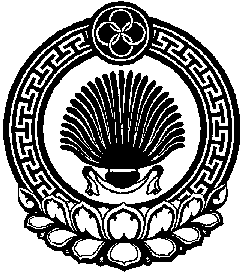        Хальмг ТанhчинЮжненск селана муниципальн  бурдэцин депутатнрин хург